Our Classroom Rules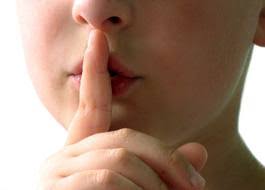 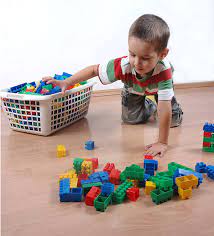 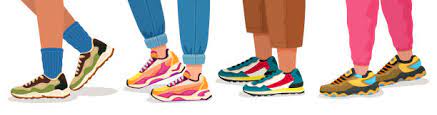 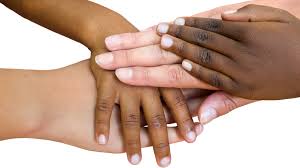 Inside VoicesClean Up After YourselfWalking FeetGentle, Helping Hands